 Бюджетное образовательное учреждениедополнительного образования города Омска«Центр развития творчества детей и юношества «Амурский»Познавательный урок «Проделки Шапокляк»Автор - составительМорозова Олеся Алевтиновна, педагог-организаторг. ОмскПознавательный урок по правилам дорожного движения «Проделки Шапокляк»Цель: Привитие навыков безопасного поведения на дорогах; пропаганда правил дорожного движения среди учащихся. 
Задачи:
1. Изучить знаки дорожного движения.
2. Закрепить правила дорожного движения.3. Донести до детей, что нужно соблюдать правила дорожного движения.3. Донести до детей, что нужно жить дружно.Реквизит: Фрагменты дорожных знаковЛисты А4КарандашиЦветная бумага трех цветов: желтый, красный, зеленыйЦелевая аудитория: Бюджетное образовательное учреждениедополнительного образования города Омска«Центр развития творчества детей и юношества «Амурский» 7-14 лет.Звуковое оформление по отдельному монтажному листу.Сценарий познавательного урока «Проделки Шапокляк»Звучит музыка. Шапокляк спиной закрадывается в учебный класс, где сидят дети.Шапокляк: О привет! А вы кто? Я тут скрываюсь от полиции! Вы  такие же преступники, как и я? Ребята, мне стыдно, но совершенно не знаю правил дорожного движения! А вы знаете? Научите меня? Ой, а что это у меня в сумочке? Я поняла, это крыска Лариска мне подкинула! Что это за картинки? Да еще и не целые! Девочки и мальчики вы мне поможете их собрать? Тогда вам нужно разделиться на 4 команды по 4 человека, я раздам вам картинки, а вы должны их собрать! Готовы? Поехали!Дети собирают фрагменты изображений дорожных знаков.Шапокляк: А что это такое у вас? Дети: Знаки дорожного движения!Шапокляк: Ого, а что они означают?Команды по очереди рассказывают о знаках дорожного движения фрагменты, которых они собрали.Шапокляк: Какие вы молодцы! Теперь то я знаю для чего нужны знаки дорожного движения и что они обозначают! Ребята, но ведь крыска Лариска не остановилась на этом, она подкинула еще нам задания! Таааак, что это у нас? Шапокляк достает задание в это время на экране появляется изображение из мультфильма «Смешарики»Шапокляк: О, а это еще кто? Дети: Смешарики!Шапокляк: «Азбука безопасности» от Смешариков. Подружись с новыми друзьями. (читает) Кажется, это крокодил Гена хочет меня с ними познакомить, он все время мне твердит, что должно быть много друзей и что со всеми нужно жить дружно! Фу, мерзость какая!Сколько их много! Это хорошо, я же их могу научить своим пакостям!  (потирает руки)Дети просматривают мультфильм по ПДД «Азбука безопасности». После просмотра мультфильма на экране появляется презентация на которой изображены проверочные вопросы по мультфильму.Шапокляк: Ууу, вопросики. Это интересно! (смотрит на первый слайд и читает вопрос) Так это же вопросы по правилам дорожного движения! Не знаю сможете ли вы на них ответить, но я в этом сомневаюсь! Дети: Сможем!Шапокляк читает вопросы с презентации, а дети отвечают.Шапокляк: Я должна вам признаться… (стесняется). Я смотрела мультфильм вместе с вами и мне… Очень понравилось! Эти Смешарики такие дружелюбные и оказывается правила дорожного движения-это так интересно! А вам понравилось?Дети: Да!Шапокляк: Да уж… Научить пакостям мне их не удалось, они такие правильные! Вы тоже такие все правильные?!Дети: Да!Шапокляк: Это мы сейчас и проверим! Тут у меня загадочки есть, на них даже я старушка ответов не знаю, сейчас и посмотрим, как вы справитесь с ними! Близко – широка,     Издалека – узка.     (Дорога)Зорко смотрит постовой      За широкой мостовой.      Как посмотрит глазом красным – Остановятся все сразу      (Светофор)Под ногами у Сережки       Полосатая дорожка.    Смело он по ней идет,    А за ним и весь народ.   (Зебра) На обочинах стоят,     Молча с нами говорят.     Всем готовы помогать.     Главное – их понимать.     (Дорожные знаки)Железные звери      Рычат и гудят.     Глаза, как у кошек,      Ночами — горят.      (Машины)  Тут машина не пойдет.      Главный здесь – пешеход.      Что друг другу не мешать,      Нужно справа путь держать.      (Тротуар)


Шапокляк: И откуда вы все знаете?! Кажется, теперь я тоже знаю все знаки и правила дорожного движения! Ой, что-то у меня тут в сумочке появилось. (достает из сумочки 3 листа цветной бумаги: красный, желтый, зеленый.) Ребята, а что это за цвета? Кто знает ответ тот поднимает ручку, а я спрашиваю. Что обозначает красный цвет? Молодец! А зеленый тогда? Здорово! И последний цвет желтый, что же обозначает он? Похоже я попала в самый умный класс! Девочки и мальчики, а вы хотите отправиться в настоящее путешествие? Тогда нам нужно встать на ноги и разделиться на два настоящих паровозика. (строит детей в две линии) Стоим на своих местах. Когда я буду показывать вам зеленый цвет, то вы активно двигаетесь в паровозиках по классу! Когда я показываю желтый цвет, вы замедляете ход! А когда вы увидите красный цвет, то останавливаетесь и стоите на своих местах. Ну что готовы? Что-то не дружные у нас паровозики… Совсем не слышно, что вы там говорите… Ребята, вы готовы? Отлично!Включается музыка. Игра «Светофор» проходит. Шапокляк: Ух ты! Какие же вы активные и энергичные! Присаживайтесь на свои места! Теперь-то я не смогу нарушить правила дорожного движения, ведь я их знаю! Спасибо вам за то, что научили меня! А чтобы я не забывала правила и знаки дорожного движения нарисуйте мне пожалуйста их на бумаге, чтобы я всегда их носила с собой!Шапокляк раздает листы бумаги, карандаши детям. Дети рисуют знаки дорожного движения.Шапокляк: Какие красивые и яркие у нас получились знаки! Давайте повторим что это за знаки? Дети рассказывают про знаки, которые они нарисовали. Шапокляк убирает рисунки в сумочку.Шапокляк: Здорово! Я поняла, что иметь много друзей это очень хорошо! Я запомню теперь вас на всю жизнь! А чтобы я смогла любоваться на вас всегда, нам нужно сделать общее фото! Вставайте рядом со мной, только будьте осторожны как на дороге! Не толкайтесь и не ругайтесь!Фотограф делает общую фотографию на память.Шапокляк: А мне пора прощаться с вами! Спасибо, что научили меня! Теперь я никогда не буду нарушать правила дорожного движения!Приложение 1Фотоматериалы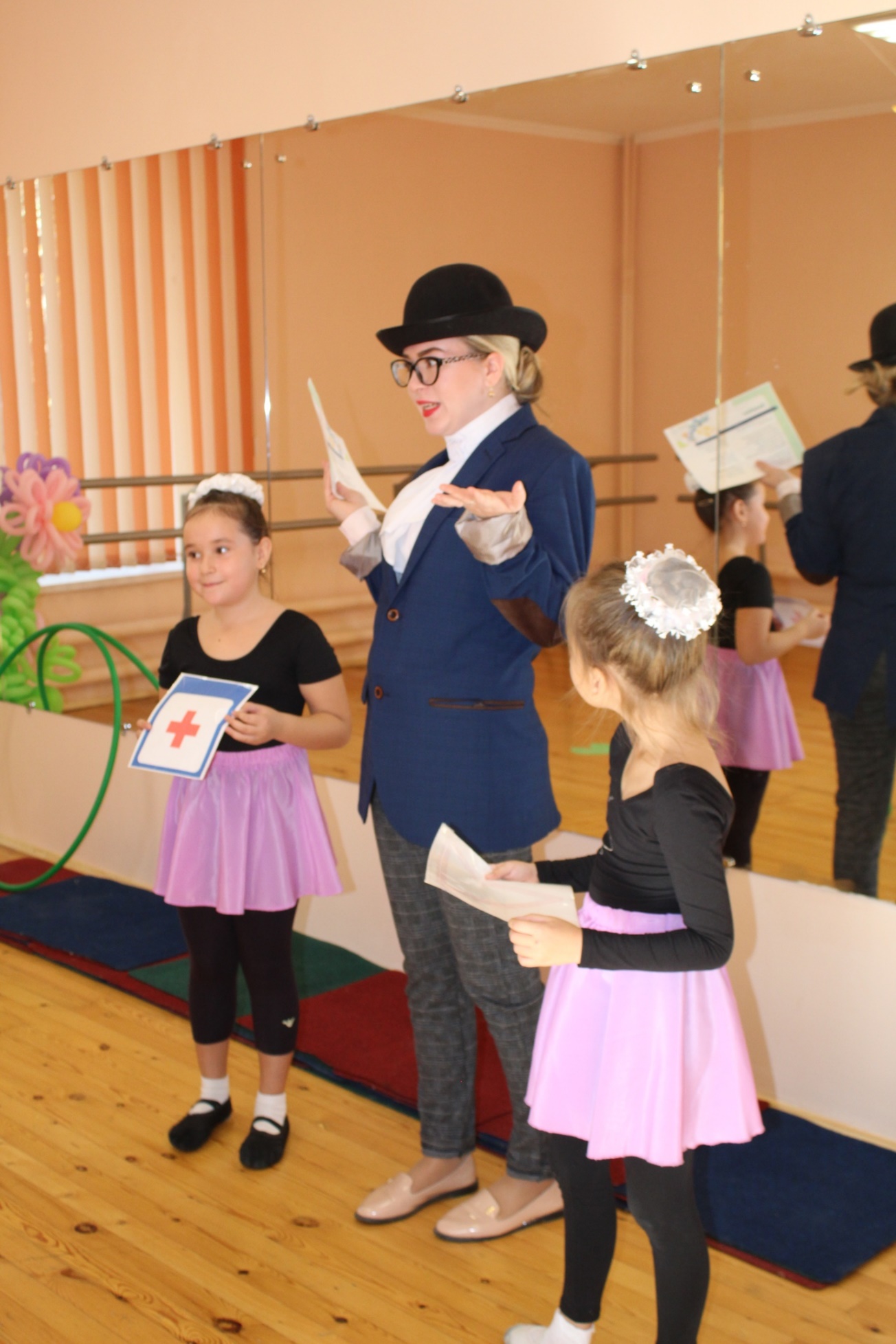 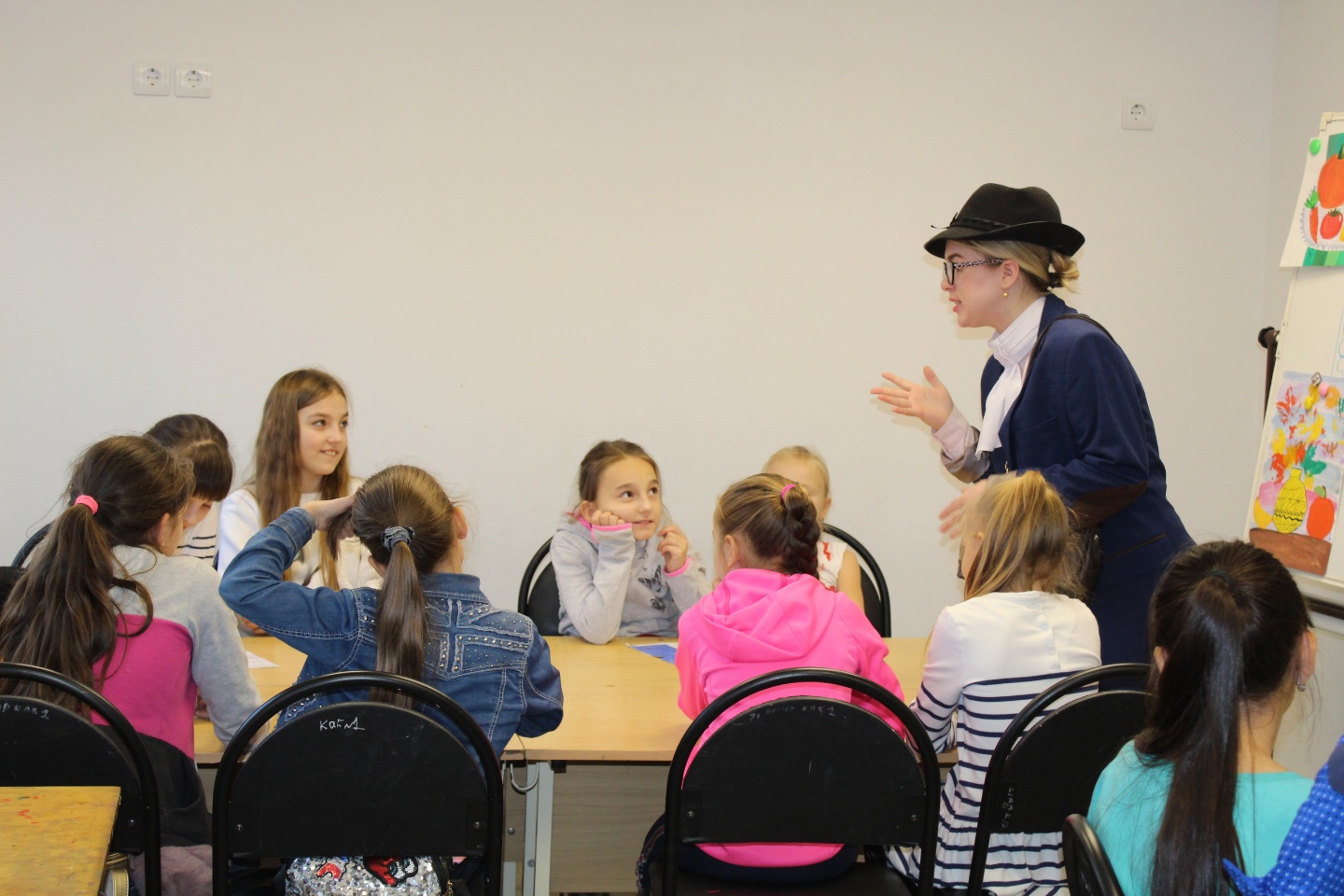 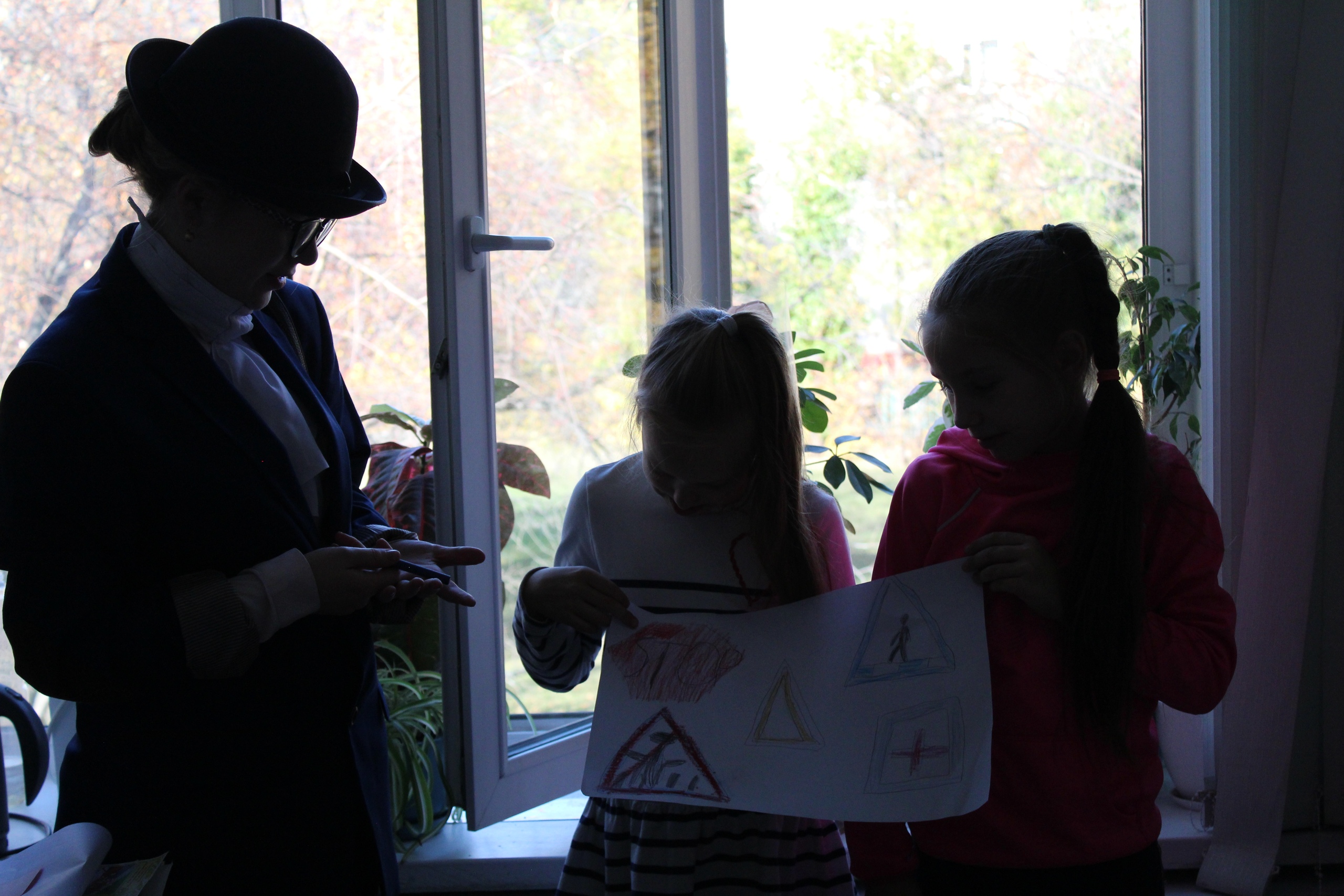 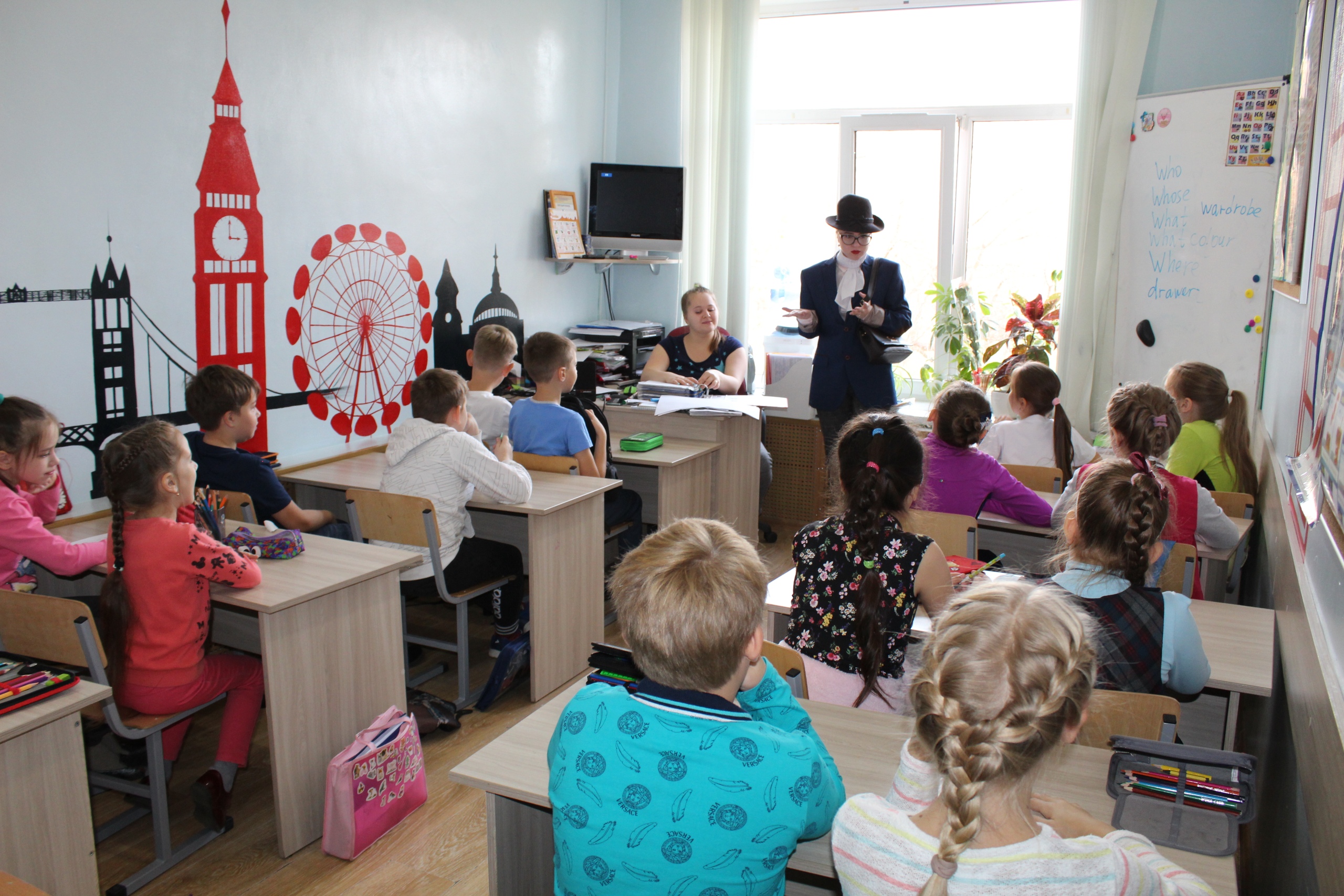 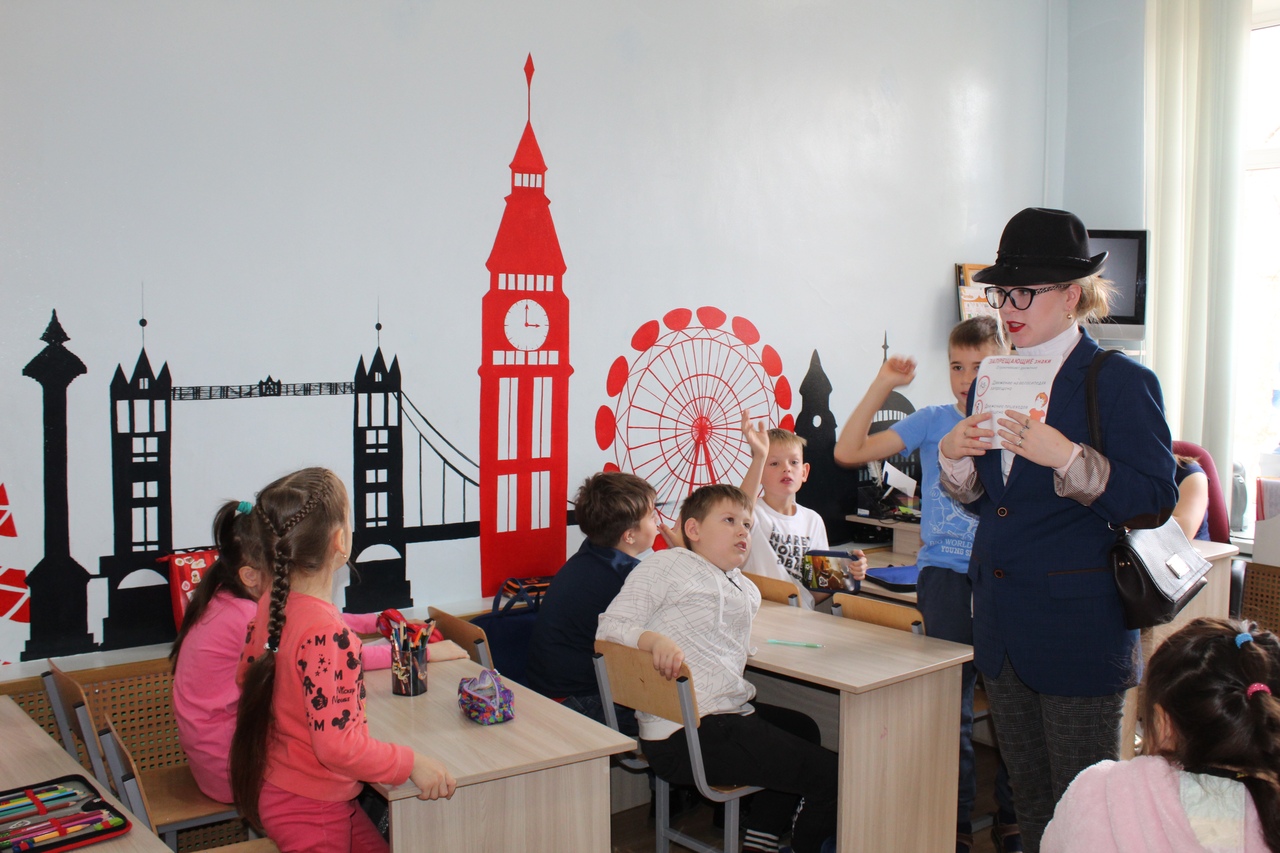 